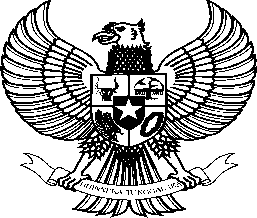 BUPATI JENEPONTO PROVINSI SULAWESI SELATANPERATURAN BUPATI JENEPONTO NOMOR 20 TAHUN 2020TENTANGPERUBAHAN ATAS PERATURAN BUPATI JENEPONTO NOMOR 6 TAHUN 2020 TENTANG TATA CARA PENGALOKASIAN, PEMBAGIAN DAN PRIORITAS PENGGUNAAN ALOKASI DANA DESA TAHUN ANGGARAN 2020DENGAN RAHMAT TUHAN YANG MAHA ESA BUPATI JENEPONTO,Menimbang 	:	a. 	bahwa sehubungan adanya kebijakan penyesuaian Alokasi DAU berdasarkan ketentuan Pasal 6 ayat (1) dan ayat (2) Peraturan Menteri Keuangan Nomor 35/PMK.07/2020 tentang Pengelolaan Transfer Ke Daerah Dan Dana Desa Tahun Anggaran 2020 Dalam Rangka Penanganan Pandemi Corona Virus Desease 2019 (COVID-19) Dan/Atau Menghadapi Ancaman Yang Membahayakan Perekonomian Nasional, yang berimplikasi terhadap Alokasi DAU, maka Peraturan Bupati Jeneponto Nomor 6 Tahun 2020 tentang Tata Cara Pengalokasian, Pembagian Dan Prioritas Penggunaan Alokasi Dana Desa Tahun Anggaran 2020, perlu disesuaikan.		b.	bahwa berdasarkan pertimbanagn sebagaimana dimaksud pada huruf a, perlu menetapkan Peraturan Bupati Jeneponto tentang Perubahan Atas Peraturan Bupati Jeneponto Nomor 6 Tahun 2020 tentang Tata Cara Pengalokasian, Pembagian Dan Prioritas Penggunaan Alokasi Dana Desa Tahun Anggaran 2020. Mengingat 	:	1.	Undang-Undang Republik Indonesia Nomor 29 Tahun 1959 tentang Pembentukan Daerah-Daerah Tingkat II di Sulawesi (Lembaran Negara Republik Indonesia Tahun 1959 Nomor 74, Tambahan Lembaran Negara Republik Indonesia Nomor 1822);		2. 	Undang-Undang Republik Indonesia Nomor 28 Tahun 1999 tentang Penyelenggaraan Negara yang Bersih dan Bebas dari Korupsi, Kolusi dan Nepotisme (Lembaran Negara Republik Indonesia Tahun 1999 Nomor 75, Tambahan Lembaran Negara Republik Indonesia Nomor 3851);		3. 	Undang-Undang Republik Indonesia Nomor 17 Tahun 2003 tentang Keuangan Negara (Lembaran Negara Republik Indonesia Tahun 2003 Nomor 47, Tambahan Lembaran Negara Republik Indonesia Nomor 4286);		4. 	Undang-Undang Republik Indonesia Nomor 6 Tahun 2014 tentang Desa (Lembaran Negara Republik Indonesia Tahun 2014 Nomor 7, Tambahan Lembaran Negara Republik Indonesia Nomor 5495);		5. 	Undang-Undang Republik Indonesia Nomor 23 Tahun 2014 tentang Pemerintahan Daerah (Lembaran Negara Republik Indonesia Tahun 2014 Nomor 244, Tambahan Lembaran Negara Republik Indonesia Nomor 5587) sebagaimana telah diubah beberapa kali terakhir dengan Undang-Undang Republik Indonesia Nomor 9 Tahun 2015 tentang Perubahan Kedua Atas Undang-Undang Republik Indonesia Nomor 23 Tahun 2014 tentang Pemerintahan Daerah (Lembaran Negara Republik Indonesia Tahun 2015 Nomor 58, Tambahan Lembaran Negara Republik Indonesia Nomor 5679);Undang-Undang Republik Indonesia Nomor 30 Tahun 2014 tentang Administrasi Pemerintahan (Lembaran Negara Republik Indonesia Tahun 2014 Nomor 292, Tambahan Lembaran Negara Republik Indonesia Nomor 5601);Undang-Undang Republik Indonesia Nomor 20 Tahun 2019 tentang Anggaran Pendapatan dan Belanja Negara Tahun Anggaran 2020 (Lembaran Negara Republik Indonesia Tahun 2019 Nomor 198, Tambahan Lembaran Negara Republik Indonesia Nomor 6410);Peraturan Pemerintah Pengganti Undang-Undang Nomor 1 Tahun 2020 tentang Kebijakan Keuangan Negara Dan Sitem Keuangan Untuk Penanganan Pandemi Corona Virus Desease 2019 (COVID-19) dan/atau Dalam Rangka Menghadapi Ancaman yang Membahayakan Perekonomian Nasional dan/atau Stabilitas Sistem Keuangan (Lembaran Negara Republik Indonesia Tahun 2020 Nomor 87, Tambahan Lembaran Negara Republik Indonesia Nomor 6485);Peraturan Pemerintah Republik Indonesia Nomor 43 Tahun 2014 tentang Peraturan Pelaksanaan Undang- Undang Republik Indonesia Nomor 6 Tahun 2014 tentang Desa (Lembaran Negara Republik Indonesia Tahun 2014 Nomor 123, Tambahan Lembaran Negara Republik Indonesia Nomor 5539) sebagaimana telah diubah beberapa kali terakhir dengan Peraturan Pemerintah Republik Indonesia Nomor 11 Tahun 2019 tentang Perubahan Atas Peraturan Pemerintah Republik Indonesia Nomor 43 Tahun 2014 tentang Peraturan Pelaksanaan Undang–Undang Republik Indonesia Nomor 6 tahun 2014 tentang Desa (Lembaran Negara Republik Indonesia Tahun 2019 Nomor 41, Tambahan Lembaran Negara Republik Indonesia Nomor 6321);Peraturan Pemerintah Republik Indonesia Nomor 60 Tahun 2014 tentang Dana Desa Yang Bersumber dari Anggaran Pendapatan dan Belanja Negara (Lembaran Negara Republik Indonesia Tahun 2014 Nomor 168, Tambahan Lembaran Negara Republik Indonesia Nomor 5558) sebagaimana telah diubah beberapa kali terakhir dengan Peraturan Pemerintah Republik Indonesia Nomor 8 Tahun 2016 tentang Perubahan Atas Peraturan Pemerintah Republik Indonesia Nomor 60 Tahun 2014 tentang Dana Desa Yang bersumber Dari Anggaran Pendapatan dan Belanja Negara (Lembaran Negara Republik Indonesia Tahun 2016 Nomor 57, Tambahan Lembaran Negara Republik Indonesia Nomor 5864);Peraturan Pemerintah Republik Indonesia Nomor 12 Tahun 2019 tentang Pengelolaan Keuangan Daerah (Lembaran Negara Republik Indonesia Tahun 2019 Nomor 42, Tambahan Lembaran Negara Republik Indonesia Nomor 6322);Peraturan Presiden Republik Indonesia Nomor 78 Tahun 2019 tentang Rincian Anggaran Pendapatan dan Belanja Negara Tahun Anggaran 2020 (Berita Negara Republik Indonesia Tahun 2019 Nomor 220);Peraturan Menteri Dalam Negeri Republik Indonesia Nomor 13 Tahun 2006 tentang Pedoman Pengelolaan Keuangan Daerah, sebagaimana telah diubah beberapa kali terakhir dengan Peraturan Menteri Dalam Negeri Republik Indonesia Nomor 21 Tahun 2011 tentang Perubahan Kedua atas Peraturan Menteri Dalam Negeri Republik Indonesia Nomor 13 Tahun 2006 tentang Pedoman Pengelolaan Keuangan Daerah (Berita Negara Republik Indonesia Nomor 310);Peraturan Menteri Dalam Negeri Republik Indonesia Nomor 114 Tahun 2014 tentang Pedoman Pembangunan Desa (Berita Negara Republik Indonesia Tahun 2014 Nomor 2094);Peraturan Menteri Dalam Negeri Republik Indonesia Nomor 01 Tahun 2016 tentang Pengelolaan Aset Desa (Berita Negara Republik Indonesia Negara Tahun 2016 Nomor 53);Peraturan Menteri Keuangan Republik Indonesia Nomor 50/PMK.07/2017 tentang Pengelolaan Transfer ke Daerah dan Dana Desa (Berita Negara Republik Indonesia Tahun 2017 Nomor 537) sebagaimana telah diubah beberapa kali terakhir dengan Peraturan Menteri Keuangan Republik Indonesia Nomor 121/PMK.07/2018 tentang Perubahan Ketiga Atas Peraturan Menteri Keuangan Nomor 50/PMK.07 /2017 tentang Pengelolaan Transfer Ke Daerah Dan Dana Desa (Berita Negara Republik Indonesia Tahun 2018 Nomor 1341);Peraturan Menteri Dalam Negeri Republik Indonesia Nomor 20 Tahun 2018 tentang Pengelolaan Keuangan Desa (Berita Negara Republik Indonesia Tahun 2018 Nomor 611);Peraturan Menteri Keuangan Republik Indonesia Nomor 145/PMK.07/2018 tentang Penyaluran dan Penggunaan Transfer ke Daerah dan Dana Desa Tahun Anggaran 2018 Dan Tahun Anggaran 2019 Untuk Mendukung Percepatan Rehabilitasi Dan Rekonstruksi Pascabencana Gempa Bumi (Berita Negara Republik Indonesia Tahun 2018 Nomor 1521);Peraturan Lembaga Kebijakan Pengadaan Barang/Jasa Pemerintah Republik Indonesia Nomor 12 Tahun 2019 tentang Pedoman Penyusunan Tata Cara Pengadaan Barang/Jasa di Desa (Berita Negara Republik Indonesia Tahun 2019 Nomor 1455);Peraturan Menteri Desa, Pembangunan Daerah Tertinggal dan Transmigrasi Republik Indonesia Nomor 17 Tahun 2019 tentang Pedoman Umum Pembangunan dan Pemberdayaan Masyarakat Desa (Berita Negara Republik Indonesia Tahun 2019 Nomor 1261);Peraturan Menteri Keuangan Republik Indonesia Nomor 61/PMK.07/2019 tentang Pedoman Penggunaan Transfer Ke Daerah dan Dana Desa Untuk Mendukung Pelaksanaan Kegiatan Intervensi Pencegahan Stunting Terintegrasi (Berita Negara Republik Indonesia Tahun 2019 Nomor 530);Peraturan Menteri Keuangan Republik Indonesia Nomor 35/PMK.07/2020 tentang Pengelolaan Transfer Ke Daerah Dan Dana Desa Tahun Anggaran 2020 Dalam Rangka Penanganan Pandemi Corona Virus Desease 2019 (COVID-19) Dan/Atau Menghadapi Ancaman Yang Membahayakan Perekonomian Nasional (Berita Negara Republik Indonesia Tahun 2020 Nomor 377);Peraturan Daerah Kabupaten Jeneponto Nomor 16 Tahun 2019 tentang Anggaran Pendapatan dan Belanja Daerah Kabupaten Jeneponto Tahun Anggaran 2020 (Lembaran Daerah Kabupaten Jeneponto Tahun 2019 Nomor 298);Peraturan Bupati Jeneponto Nomor 35 Tahun 2019 tentang Penjabaran Anggaran Pendapatan dan Belanja Daerah Kabupaten Jeneponto Tahun Anggaran 2020 (Berita Daerah Kabupaten Jeneponto Tahun 2019 Nomor 35) sebagaimana telah diubah beberapa kali terakhir dengan Peraturan Bupati Jeneponto Nomor 18 Tahun 2020 tentang Perubahan Ketiga Atas Peraturan Bupati Jeneponto Nomor 35 Tahun 2019 tentang Penjabaran Anggaran Pendapatan dan Belanja Daerah Kabupaten Jeneponto Tahun Anggaran 2020 (Berita Daerah Kabupaten Jeneponto Tahun 2020 Nomor 18); Peraturan Bupati Jeneponto Nomor 6 Tahun 2020 tentang Tata Cara Pengalokasian, Pembagian Dan Prioritas Penggunaan Alokasi Dana Desa Tahun Anggaran 2020 (Berita Daerah Kabupaten Jeneponto Tahun 2020 Nomor 6);MEMUTUSKAN :Menetapkan: 	PERATURAN BUPATI TENTANG PERUBAHAN ATAS PERATURAN BUPATI JENEPONTO NOMOR 6 TAHUN 2020 TENTANG TATA CARA PENGALOKASIAN, PEMBAGIAN DAN PRIORITAS PENGGUNAAN ALOKASI DANA DESA TAHUN ANGGARAN 2020Pasal IBeberapa ketentuan dalam Peraturan Bupati Jeneponto Nomor 6 Tahun 2020  tentang Tata Cara Pengalokasian, Pembagian Dan Prioritas Penggunaan Alokasi Dana Desa Tahun Anggaran 2020 (Berita Daerah Kabupaten Jeneponto Tahun 2020 Nomor 6), diubah sebagai berikut :Ketentuan Pasal 5 ditambah 1 (satu) ayat yakni ayat (3), sehingga berbunyi sebagai berikut:Pasal 5Pemerintah Daerah mengalokasikan ADD dalam anggaran Pendapatan dan Belanja Daerah setiap tahun.ADD sebagaimana dimaksud pada ayat (1) dialokasikan paling sedikit 10% dari Dana Perimbangan yang diterima setelah dikurangi Dana Alokasi khusus.Rincian Penyesuaian Besaran ADD sebagaimana dimaksud pada ayat (2) sebesar Rp.61.841.264.200,-(enam puluh satu milyar delapan ratus empat puluh satu juta dua ratus enam puluh empat ribu dua ratus rupiah).Ketentuan Pasal 8 diubah, sehingga berbunyi sebagai berikut : Pasal 8Perubahan rincian ADD untuk setiap desa Tahun Anggaran 2020 sebagaimana tercantum dalam Lampiran yang merupakan bagian yang tidak terpisahkan dengan Peraturan Bupati ini.Pasal IIPeraturan Bupati ini berlaku pada tanggal diundangkan.Agar setiap orang mengetahuinya, memerintahkan pengundangan Peraturan Bupati ini dengan penempatannya dalam Berita Daerah Kabupaten Jeneponto.Ditetapkan di Jenepontopada tanggal 28 April 2020BUPATI JENEPONTO,	TTd.							IKSAN ISKANDARDiundangkan di Jeneponto pada tanggal 28 April 2020SEKRETARIS DAERAH KABUPATEN JENEPONTO,TTdM. SYAFRUDDIN NURDINBERITA DAERAH KABUPATEN JENEPONTO TAHUN 2020 NOMOR 20 